Recovery Research Institute
Massachusetts General Hospital and Harvard Medical School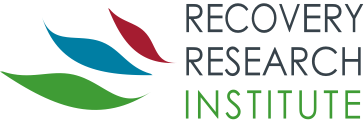 
OVERVIEW:
This pilot study mechanism is funded by an R24 from the National Institute on Drug Abuse (R24DA051988).The goal of this pilot study mechanism is to stimulate and support new research on delivering recovery support to persons seeking or in recovery from a substance use disorder via recovery community centers and research that advances the science to that end. THE AWARD:Amount:Internal applicants (MGH applicants): $30,000 per award for direct costsExternal applicants (non-MGH applicants): $45,000 per award inclusive of direct plus indirect costsApproximately 3 awarded per yearCovers direct costs of the study (e.g., data collection activities, equipment, research assistant support) + indirect costs (total costs not to exceed award amount listed above)ELEGIBILITY:Your proposed project must address the role of recovery community centers in supporting persons who were or who are in or seeking recovery from a substance use disorder or advance the science to this end (including but not limited to: perceptions around MOUDs, linkages from clinical sites to RCCs, etc.). Studies focusing on persons who are or have been maintained on medications for opioid use disorder (MOUD) are particularly encouraged. You may be a faculty member, research scientist, post-doctoral research scholar or graduate student from any academic or health care institution in the United States. Black, indigenous, and other people of color (BIPOC) are especially encouraged to apply.You must document how you will share your findings (e.g., conference presentations, clinicaltrials.gov registration, published papers, etc.) and allow the findings from your pilot work to be shared by the funding agency through the Recovery Research Institute website at recoveryanswers.org. PROCESS:Letter of Intent:First, please submit a Letter of Intent (LOI) that includes the following information:TitleName of investigator, email, phone, position title, department/division, and school/institutionAbstract (350 words max.)Brief timeline summary (150 words max.)Brief budget summary (150 words max.)Explanation of how the proposal address the role of recovery community centers in supporting persons who were or who are in or seeking recovery from a substance use disorder or advance the science to this end (200 words max.)Please download the LOI template found on the Pilot Funding landing pageLOIs will be undergoing a competitive peer review process to determine if a full application can be invited. Invitation to submit a full application does not guarantee funding. You will be notified via email when a decision is made regarding your LOI application. We expect to notify you one month after the application deadline.Please submit applications to:Diadora Finley-Abboud
Post-Bachelor Research Fellow
Recovery Research Instituterecoveryseminars@mgh.harvard.eduFull Application (by invitation):If your Letter of Intent is approved, you will be invited to submit a full proposal that contains the following information (maximum of five pages):Title of proposed projectName of investigator(s), degrees, position titles, mailing addresses, and department/schoolPhone number and emailStatement on Human Subjects / IRBDetailed and clear project proposal that addresses the following points:Aims / goals of the projectWhy this work is importantRelevant background informationMethods and target populationExpected resultsTimeline of proposed project (figure + 200 words max)Type of deliverable product to come out of project (e.g., presentation of findings at national conferences, publication of manuscripts in peer-reviewed journals, preparation of larger grant proposals). Note: you must document how you will share your findings with the field and agree to share your findings with us in some capacity through our websitePlease include the following information as appendices (this does not contribute to the 5-page limit):Key personnel/collaborators: NIH biosketchBibliography: complete list of cited literatureDetailed budget and justificationPlease submit all of the above information in a single PDF.You will be notified via email when a decision is made regarding your application. We expect to notify you two months after the application deadline.Please submit applications to:Diadora Finley-Abboud
Post-Bachelor Research Fellow
Recovery Research Instituterecoveryseminars@mgh.harvard.edu